PT.2370.2.2023									Załącznik nr 8 do SWZWZÓR  OZNAKOWANIA  POJAZDUMiejsca umieszczenia numerów operacyjnych:- na obu tylnych drzwiach na pasie – wysokość cyfr 15 cm, kolor biały- na dachu pojazdu w środkowej jego części – wysokość cyfr 20 cm, kolor biały dla  samochodów 
w kolorze czerwonym, czerwony dla samochodów w kolorze białym,  srebrnym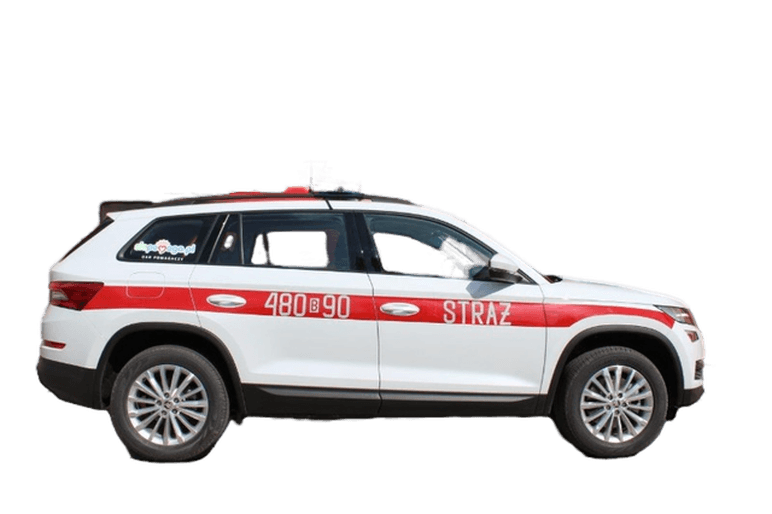 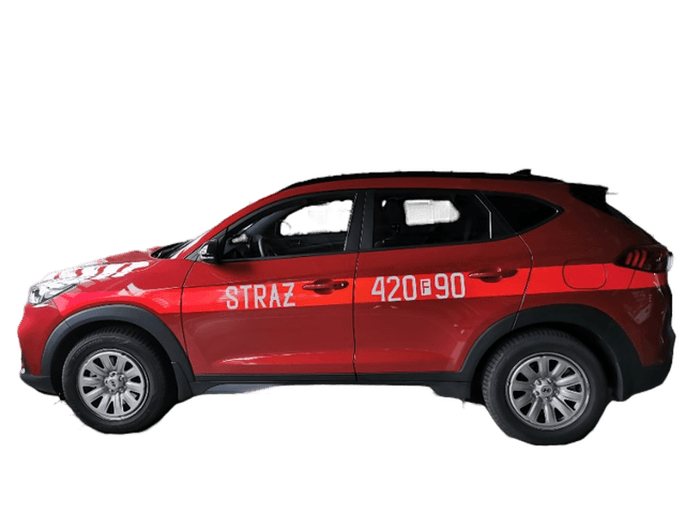 Pas wyróżniający o szerokości 15 cm dookoła pojazdu z wyjątkiem pokrywy silnika. Pas powinien być barwy czerwonej odblaskowej. Pas z tyłu pojazdu powinien być w miarę możliwości kontynuacją pasów umieszczonych po bokach. Krawędzie górne i dolne pasów powinny znajdować się w miarę możliwości na tej samej wysokości z uwzględnieniem konieczności ominięcia przetłoczeń nadwozia uniemożliwiającej naklejenie folii odblaskowej.Po obu bokach pojazdu na pasie wyróżniającym drzwi przednich powinien znajdować się napis STRAŻ w kolorze białym. Wysokość liter 14 cmNumer operacyjny zostanie podany dla Wykonawcy po rozstrzygnięciu postępowania.Proporcje oraz krój liter i cyfr numeru operacyjnego przedstawia Rys.nr 1 Wzór i niektóre wymiary napisu STRAŻ przedstawia Rys. nr 6Wymiary elementów numeru operacyjnego przedstawia tabela nr 2Naklejka z logo WFOŚiGW w Zielonej Górze- tło białe, rozmiar: 25x15 cm. Wykorzystane w załączniku zdjęcia samochodów są przypadkowe i służą do zobrazowania oznakowania samochodu.Rysunek  nr 1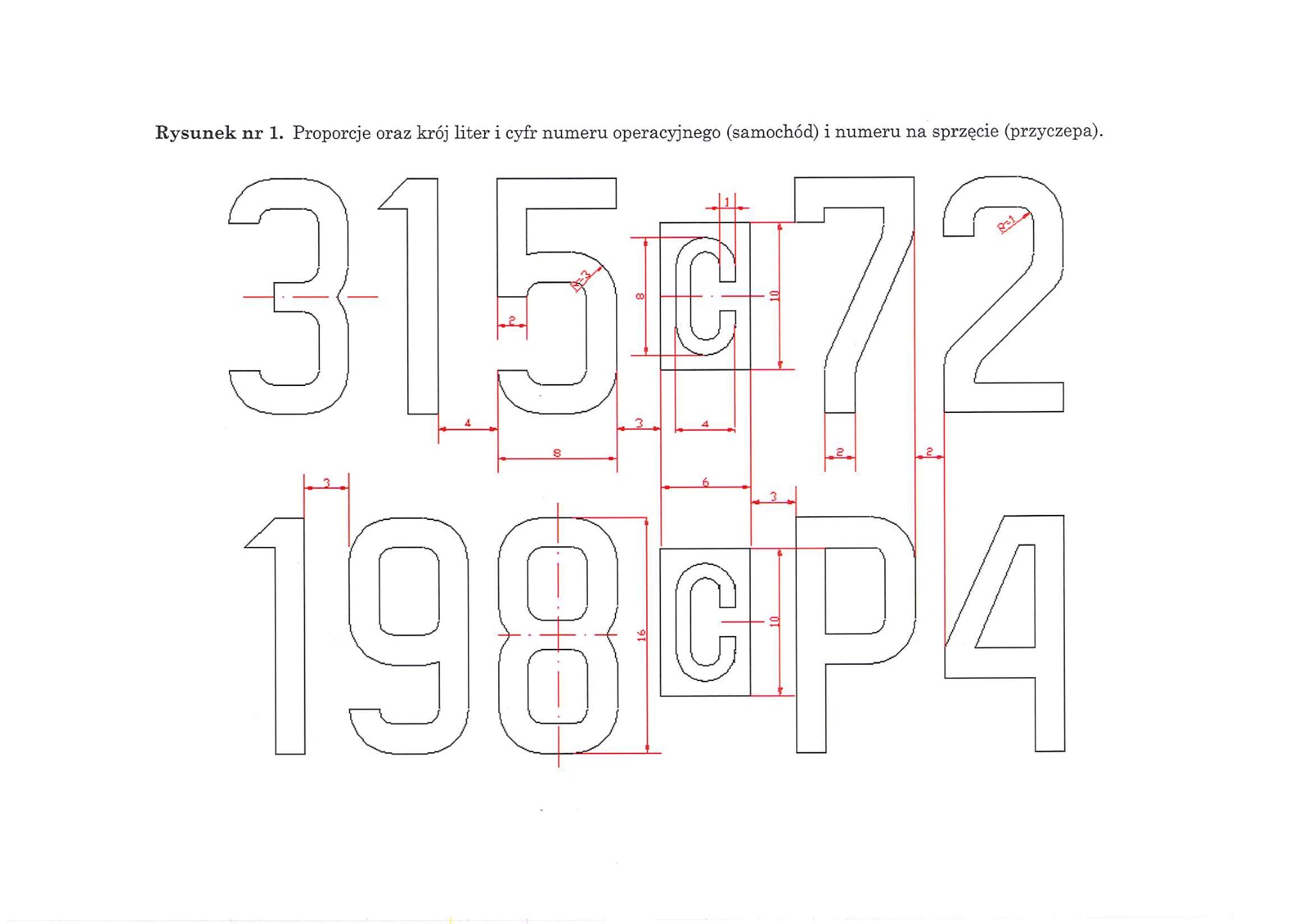 Rysunek nr 6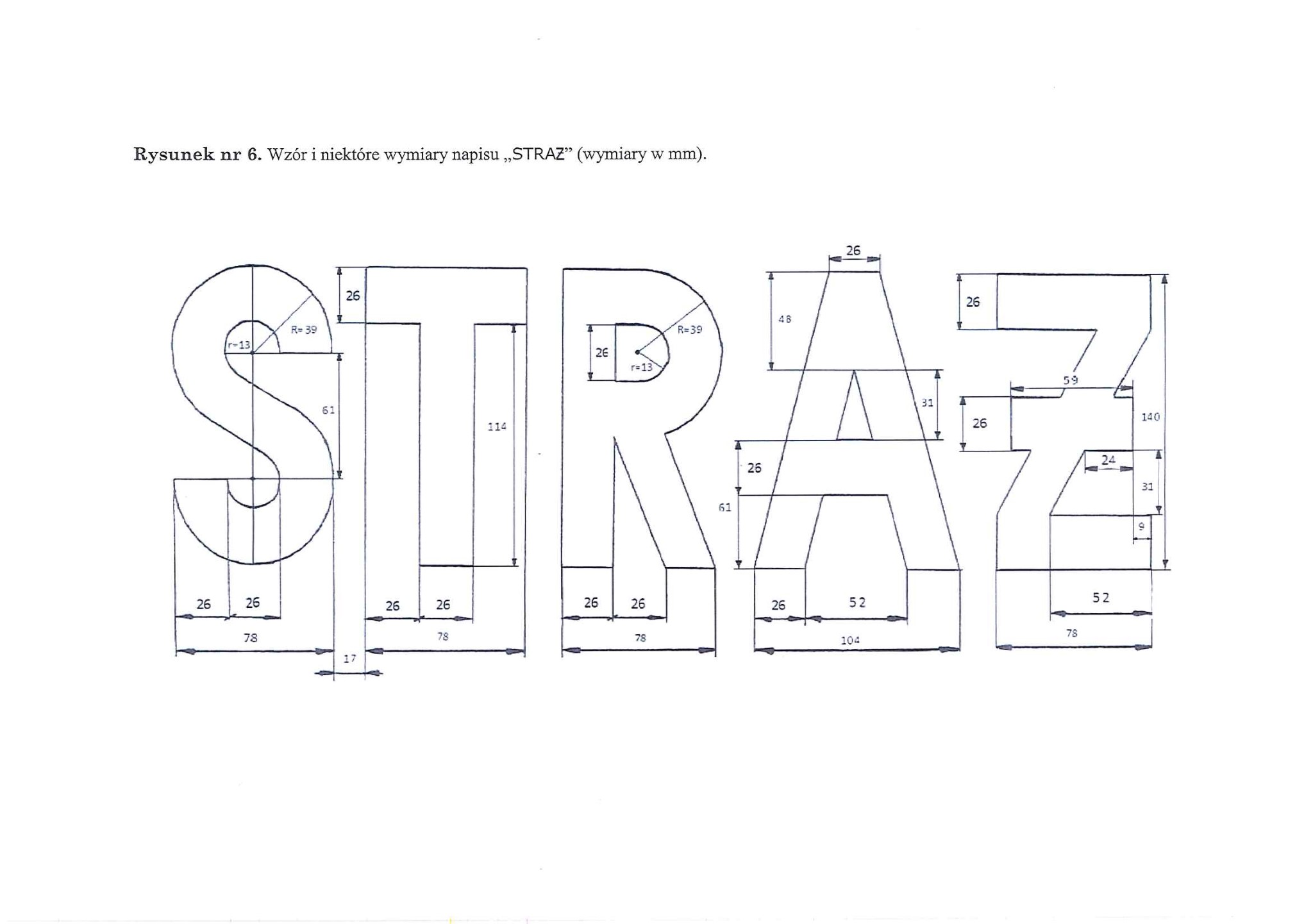 Tabela nr 2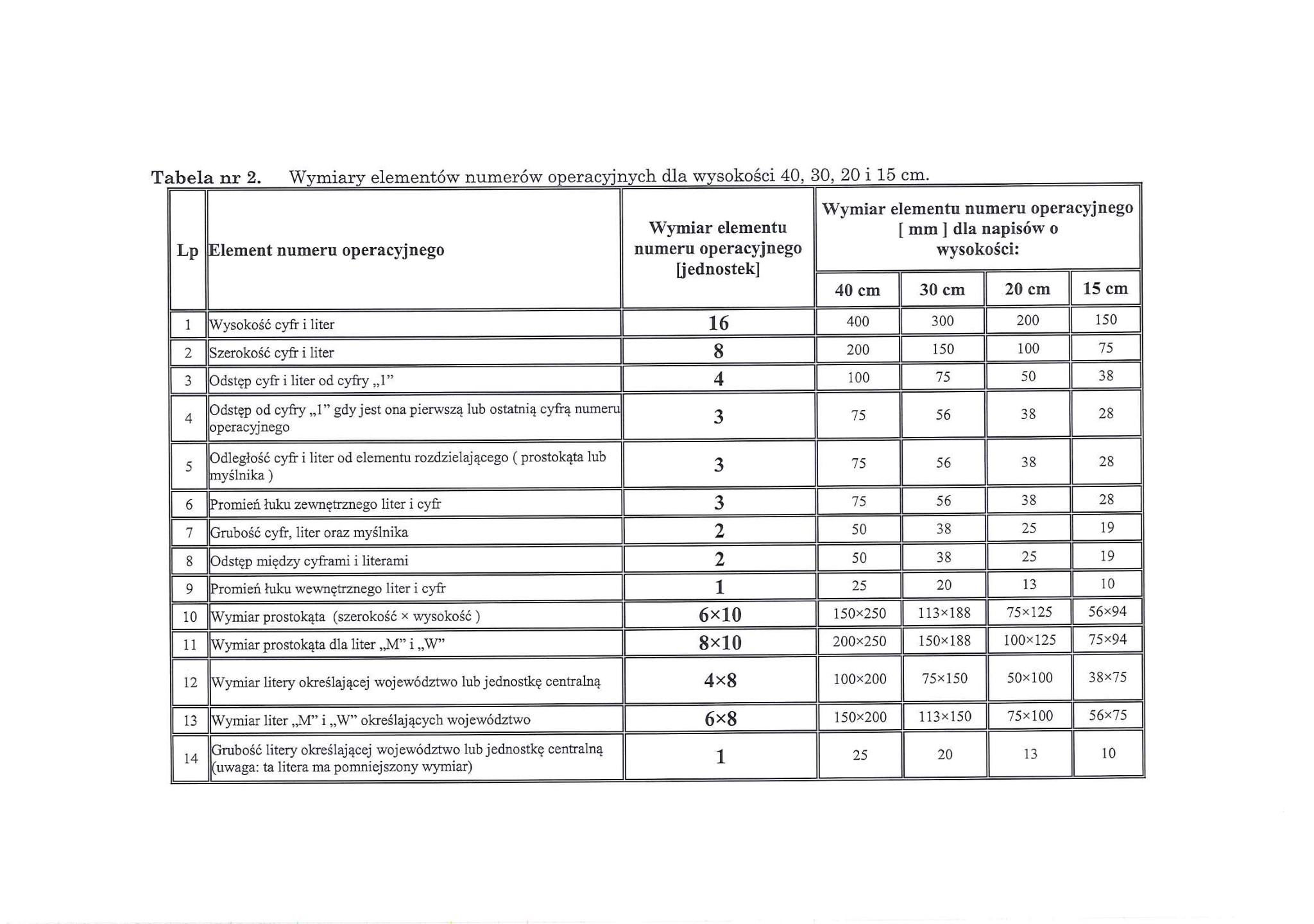 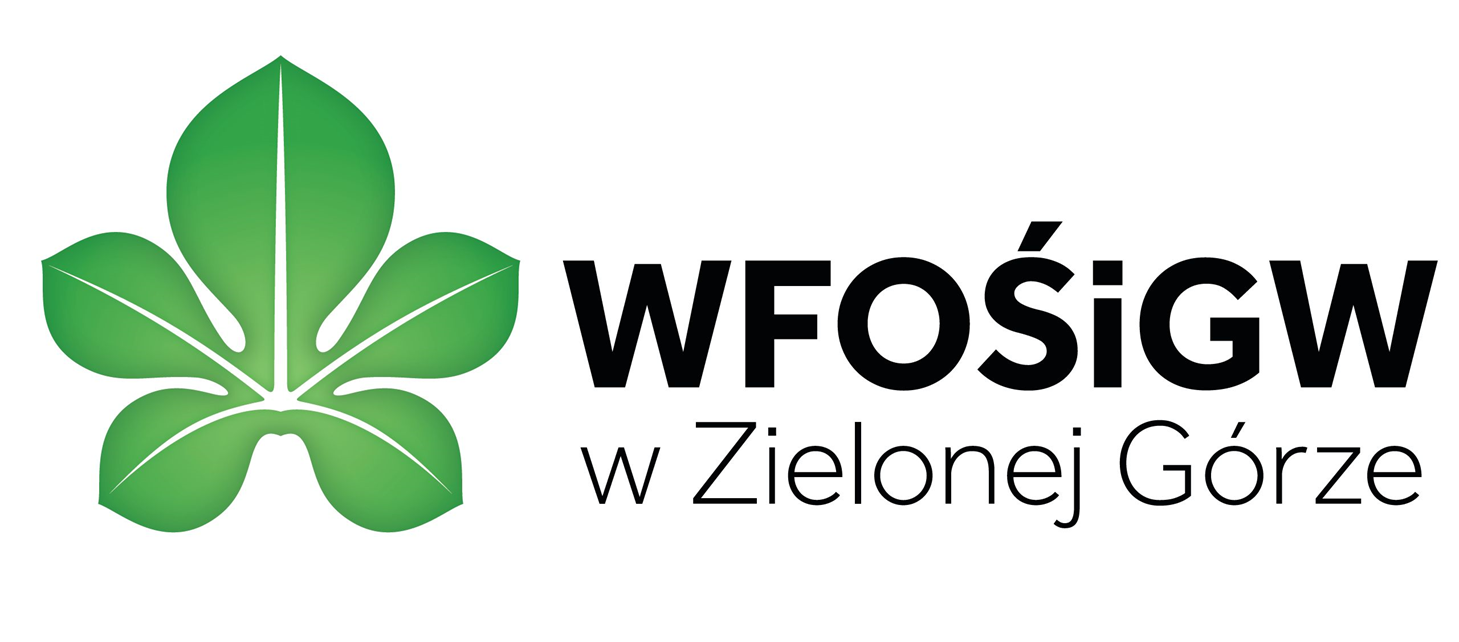 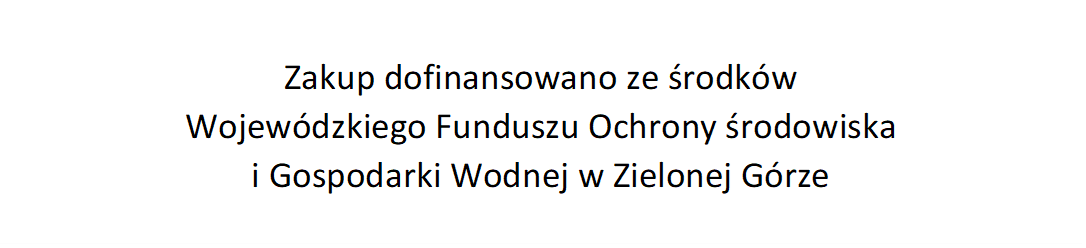 